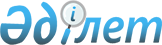 О внесении изменения в приказ исполняющего обязанности Министра транспорта и коммуникаций Республики Казахстан от 10 марта 2004 года № 113-1 "Об утверждении Правил перевозок пассажиров и багажа автомобильным транспортом"
					
			Утративший силу
			
			
		
					Приказ и.о. Министра транспорта и коммуникаций Республики Казахстан от 3 июня 2010 года № 262. Зарегистрирован в Министерстве юстиции Республики Казахстан 20 июля 2010 года № 6342. Утратил силу приказом и.о. Министра транспорта и коммуникаций Республики Казахстан от 6 августа 2011 года № 496

      Сноска. Утратил силу приказом и.о. Министра транспорта и коммуникаций РК от 06.08.2011 № 496.      В целях обеспечения дальнейшего совершенствования организации перевозок пассажиров и багажа автомобильным транспортом, ПРИКАЗЫВАЮ:



      1. Внести в приказ исполняющего обязанности Министра транспорта и коммуникаций Республики Казахстан от 10 марта 2004 года № 113-1 "Об утверждении Правил перевозок пассажиров и багажа автомобильным транспортом" (зарегистрированный в Реестре государственной регистрации нормативных правовых актов за № 2809) следующее изменение:



      в Правилах перевозок пассажиров и багажа автомобильным транспортом, утвержденных указанным приказом:



      пункт 36-1 изложить в следующей редакции:

      "36-1. Такси внешне по боковым сторонам оформляется поясом, состоящим из черных и желтых квадратов, расположенных в шахматном порядке, размером:

      высота - 30 сантиметров;

      длина - не менее 100 сантиметров.".



      2. Комитету транспортного контроля Министерства транспорта и коммуникаций Республики Казахстан (Барменкулов А.Н.) обеспечить представление настоящего приказа для государственной регистрации в Министерство юстиции Республики Казахстан.



      3. Настоящий приказ вводится в действие по истечении десяти календарных дней после первого официального опубликования.      И.о. Министра                              Д. Кутербеков      "СОГЛАСОВАНО"

      Министр внутренних дел

      Республики Казахстан

      Баймаганбетов С.Н.

      21 июня 2010 года      Министр здравоохранения

      Республики Казахстан

      Доскалиев Ж.А.

      4 июня 2010 года
					© 2012. РГП на ПХВ «Институт законодательства и правовой информации Республики Казахстан» Министерства юстиции Республики Казахстан
				